ОТЧЁТо работе кабинета «АНТИНАРКО» и  о проведенных внеклассных мероприятиях по профилактике употребления табачных изделий, алкогольных напитков, наркотических веществ в ГБПОУ КК «КТЭК»  за сентябрь 2019-20 учебного годаПрофилактика употребления табака, алкогольных напитков, наркотических веществ обучающимися ГБПОУ КК «КТЭК» осуществляется на основе:Комплексной программы по профилактике правонарушений и употребления подростками алкоголя, психоактивных и наркотических веществ на 2019-20 учебный годПлана работы кабинета «АНТИНАРКО» на сентябрь 2019-20 учебный годПлана работы ЦМК «Воспитание» на сентябрь 2019-20 учебный годПлана воспитательной работы в учебной группе4 сентября Проведение видео-урока "Правовые и социальные последствия незаконного оборота наркотиков"с просмотром видеоролика антинаркотической направленности на всех территориях колледжа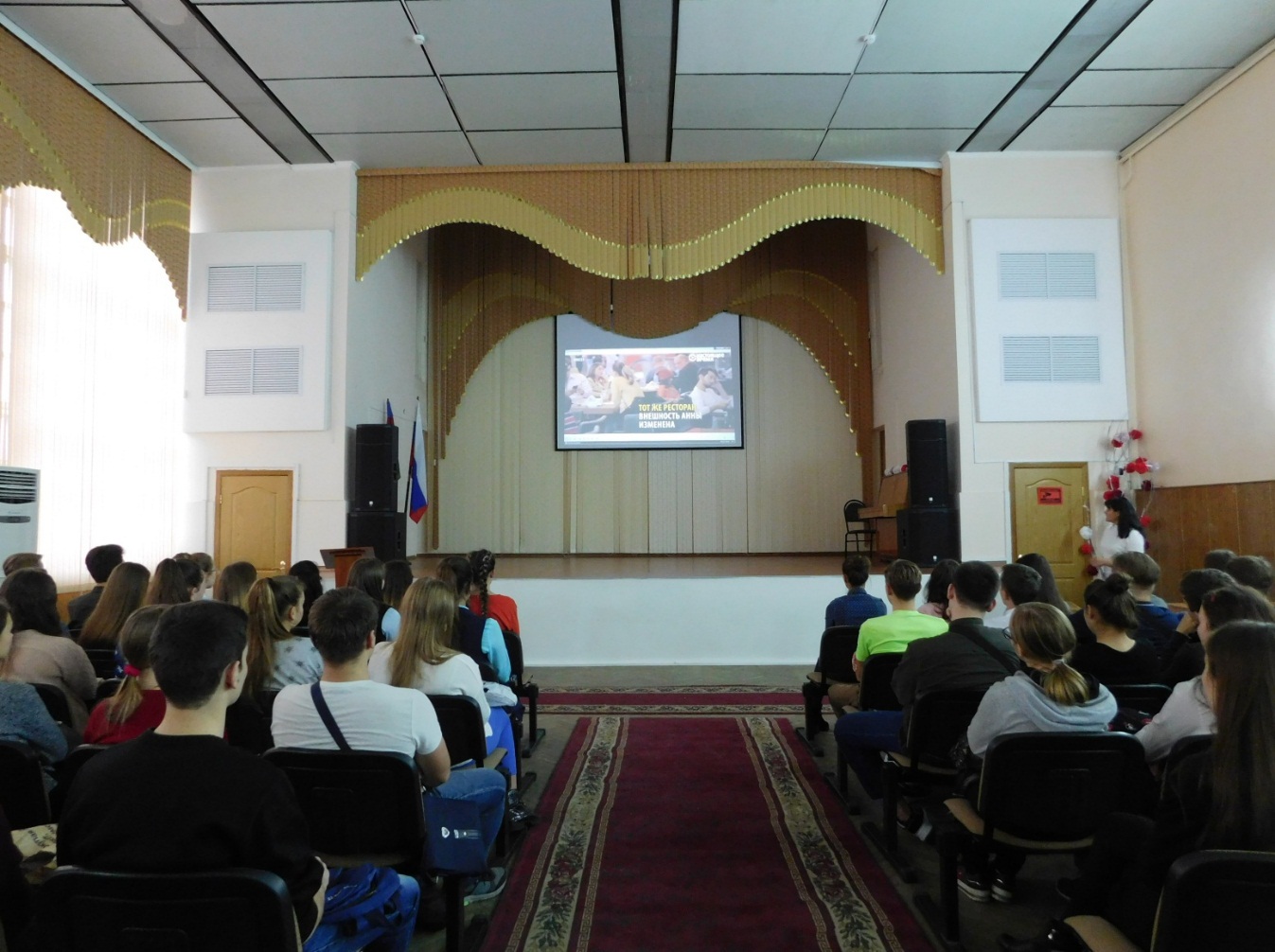 11 сентябряПроведение утренней зарядкой в рамках проведения Всероссийского дня трезвости с обучающимися групп 19.114О, 19.115О, 19.100Б, 19.102Бк, 19.120Бдк, 19.200Б, 19.203Бд, 19.204Д на территории ул.Бабушкина, 307. 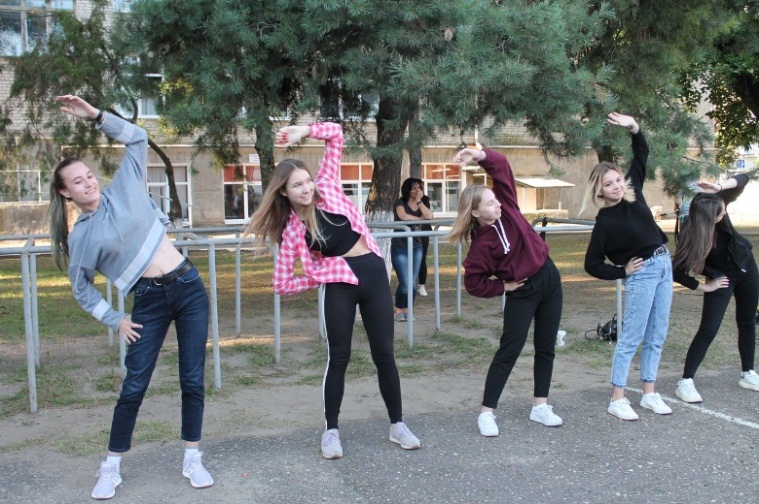 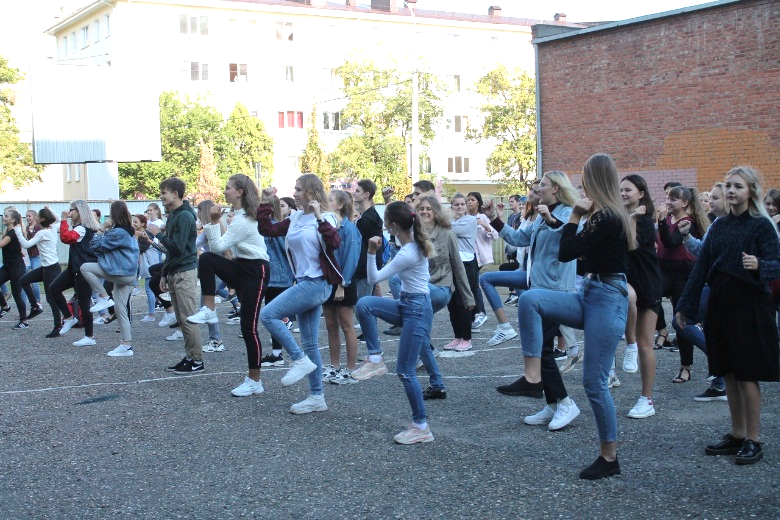 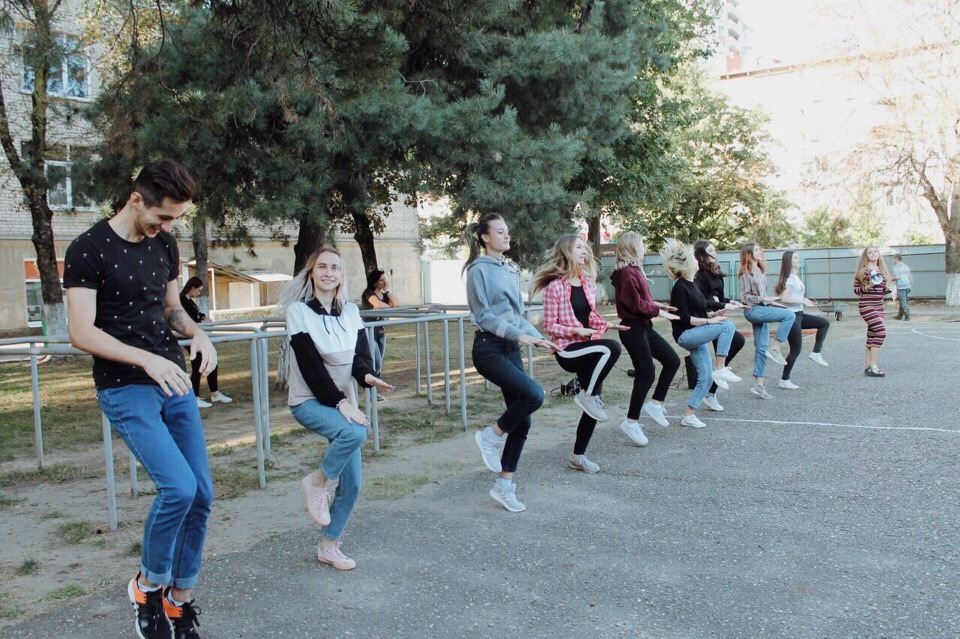 25 сентября Проведение профилактической беседы "Мир без никотина" с участием специалиста по социальной работе ГБУЗ Наркологического диспансера О.В. Бабенко для обучающихся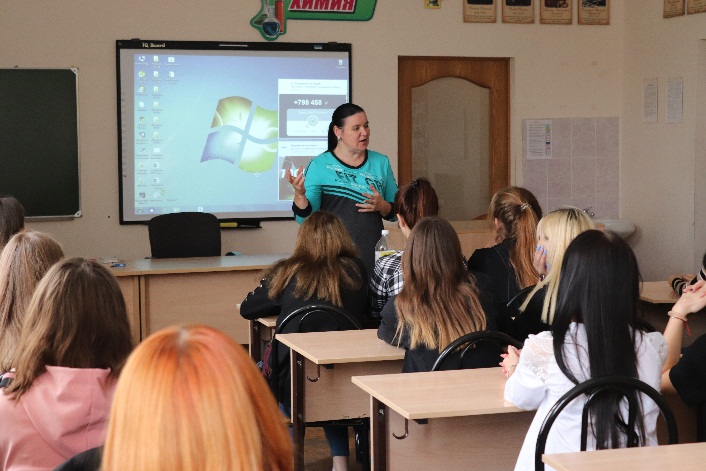 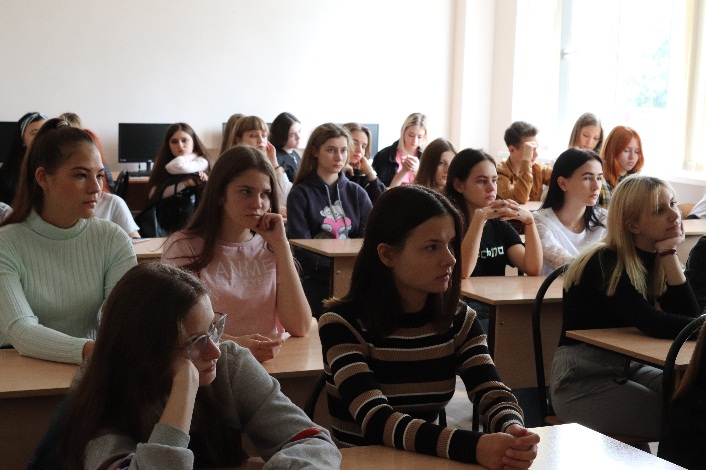 